З А К О НРЕСПУБЛИКИ ДАГЕСТАНО внесении изменений в Закон Республики Дагестан«О Государственном гимне Республики Дагестан»Принят Народным Собранием         Республики Дагестан                                                                                    25 февраля 2016 годаСтатья 1Внести в Закон Республики Дагестан от 19 ноября 2003 года № 26 «О Государственном гимне Республики Дагестан» (Собрание законодательства Республики Дагестан, 2003, № 11, ст. 839; 2006, № 4, ст. 221; 2013, № 5, ст. 252; № 24, ст. 1624) следующие изменения:1) статью 1 изложить в следующей редакции:«Статья 1. В соответствии со статьей 101 Конституции Республики Дагестан утвердить музыкальную редакцию и текст Государственного гимна Республики Дагестан согласно приложениям к настоящему Закону.»;2) статью 2 изложить в следующей редакции: «Статья 2. Государственный гимн Республики Дагестан является официальным государственным символом Республики Дагестан.Государственный гимн Республики Дагестан представляет собой музыкально-поэтическое произведение, исполняемое в случаях, предусмотренных настоящим Законом.Государственный гимн Республики Дагестан может исполняться в оркестровом, хоровом, оркестрово-хоровом либо в ином вокальном и инструментальном варианте. При этом могут использоваться средства звуко-и видеозаписи, а также средства теле- и радиотрансляции.Государственный гимн Республики Дагестан должен исполняться в точном соответствии с утвержденными музыкальной редакцией и текстом.»;3) приложение к Закону считать приложением 1 и изложить его в следующей редакции:«Приложение 1к Закону Республики Дагестан«О Государственном гимнеРеспублики Дагестан»Музыкальная редакцияГосударственного гимна Республики Дагестан(музыка М.М. Кажлаева)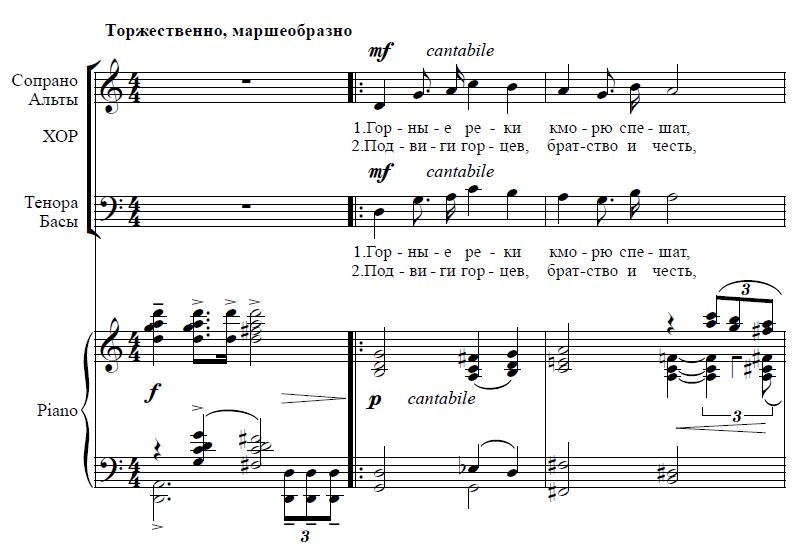 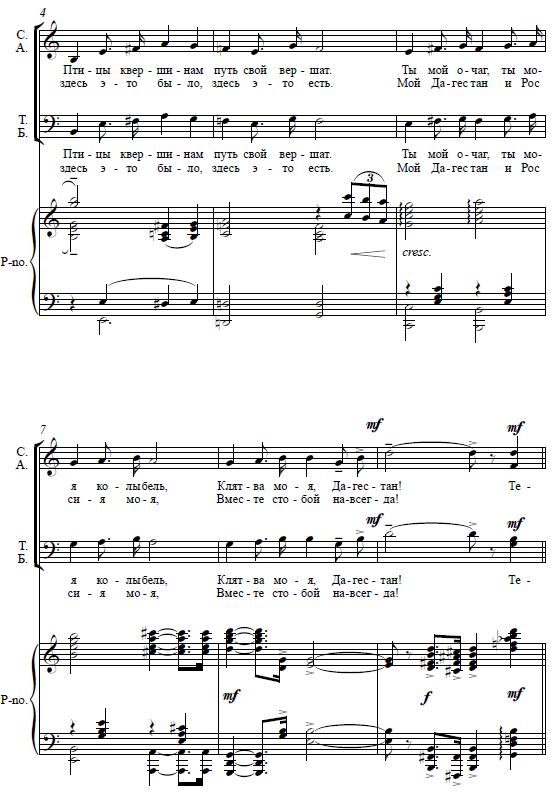 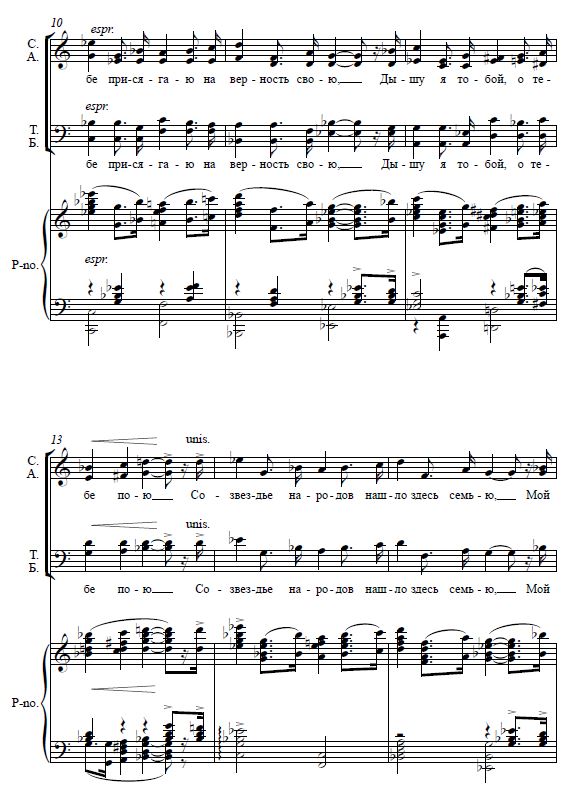 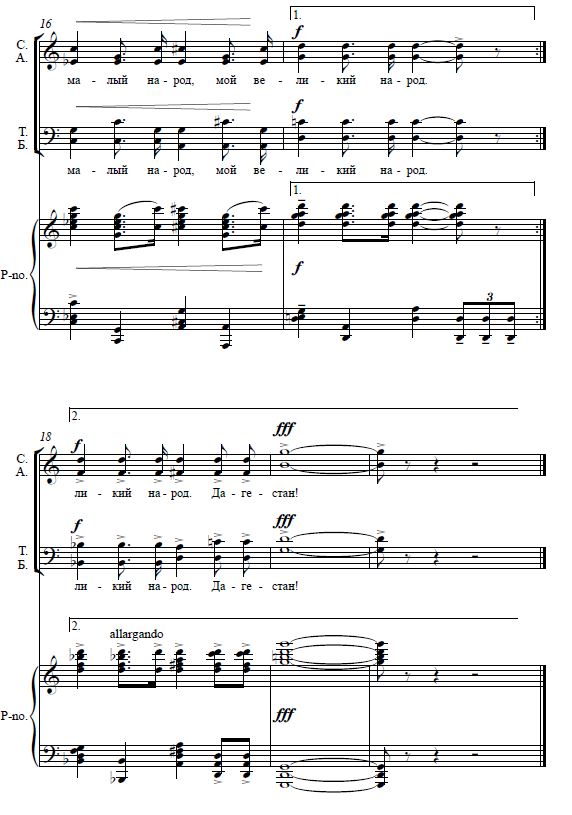 »;4) дополнить приложением 2 к Закону следующего содержания:«Приложение 2к Закону Республики Дагестан«О Государственном гимнеРеспублики Дагестан»Текст Государственного гимна Республики Дагестан                                                 (слова Р.Г. Гамзатова)Горные реки к морю спешат,Птицы к вершинам путь свой вершат.Ты – мой очаг, ты – моя колыбель,Клятва моя – Дагестан!Тебе присягаю на верность свою,Дышу я тобой, о тебе пою.Созвездье народов нашло здесь семью.Мой малый народ, мой великий народ.Подвиги горцев, братство и честь,Здесь это было, здесь это есть.Мой Дагестан и Россия мояВместе с тобой навсегда!Тебе присягаю на верность свою,Дышу я тобой, о тебе пою.Созвездье народов нашло здесь семью.Мой малый народ, мой великий народ –Дагестан!». Статья 2Настоящий Закон вступает в силу со дня его официального опубликования.           					 Глава Республики Дагестан            Р. Абдулатиповг. Махачкала9 марта 2016 года№ 17